PONEDELJEK, 16. 3.GEO 8. CPozdravljeni, učenci!Kot že veste, bo šolsko delo najmanj do 27. marca potekalo na daljavo. Napotke in gradiva vam bom posredovala preko e-pošte oz. bo dostopno v spletni učilnici. Verjamem, da boste naloge vestno opravili.V kolikor boste imeli kakršne koli težave oz. vprašanja, mi lahko pišete na moj spletni naslov andreja.prezelj@oskoroskabela.si.Ključ za vpis v spletno učilnico GEO 8: novi svetSrečno in ostanite zdravi!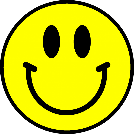 Učiteljica AndrejaNAPOTKI ZA DELO1. Iz spodnjih črk sestavi smiselno besedo, ki je povezana s prvotnim prebivalstvom Amerike. Razloži njen pomen.V     E      T     R      A     E     Z     R : ______________________________________2. V učbeniku, str. 64 – 68 si preberi besedilo o prebivalstvu Angloamerike. Oglej si fotografije in karte. Po spodnjem zgledu izdelaj miselni vzorec o prebivalstvu in vanj vpisuj le ključne besede oz. podatke.3. Reši vajo 39 v DZ.STAROSELCIPRISELJENCI      SESTAVA PREBIVALSTVA(karta, str. 66)rezervatPREBIVALSTVO ANGLOAMERIKEGOSTOTA POSELITVEAMERIKANIZACIJAgosta      redka         FRANCOSKO GOVOREČIAFROAMERIČANIVečkulturna družba